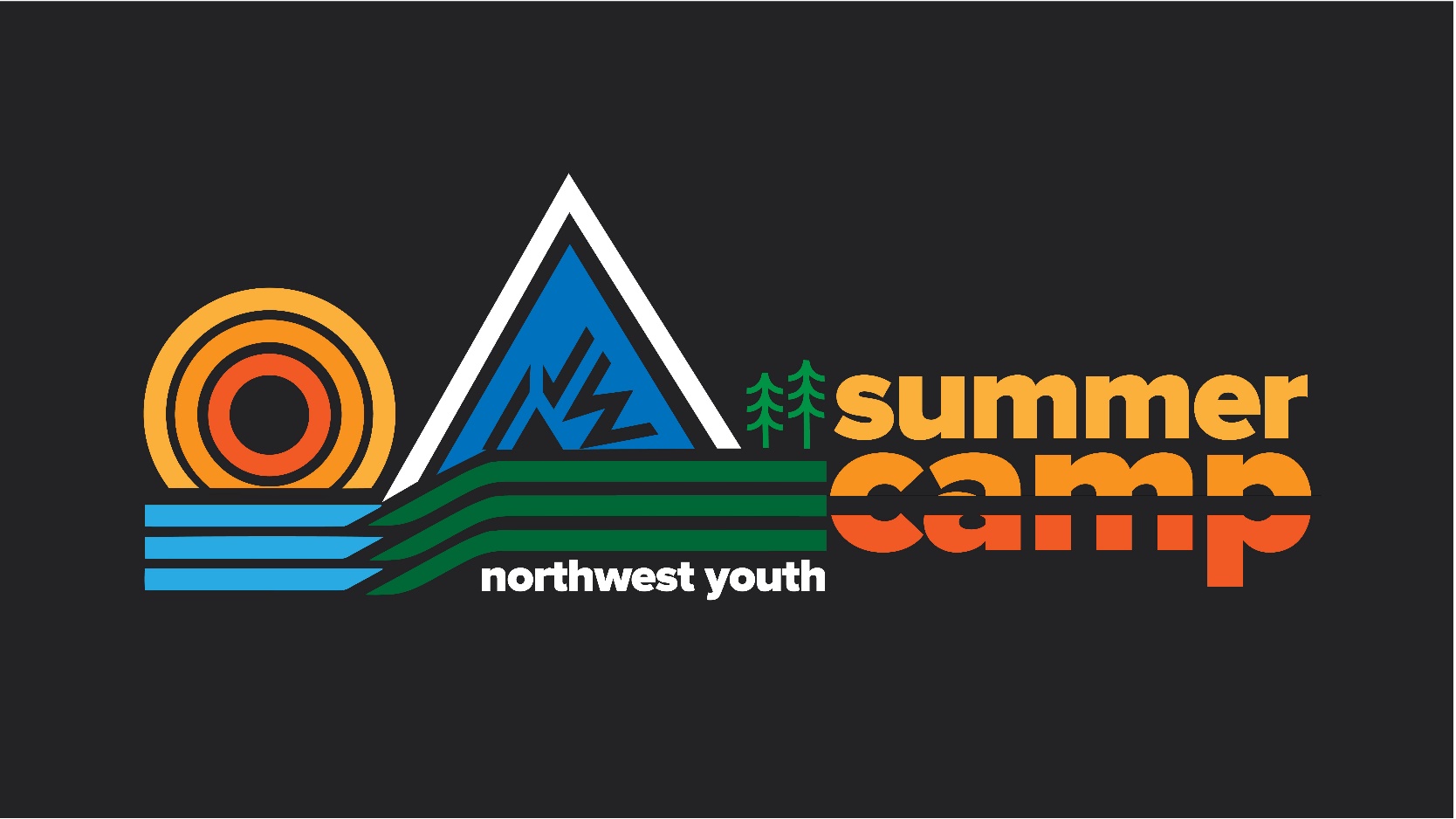 Summer Camp 2023July 20th-24thSummer Camp 2023 We are coming together with youth ministries from all around our area to set aside time to encounter Jesus together. This amazing event provides an opportunity for your student to meet with Jesus in a new way through powerful messages, incredible worship, and impactful altar responses. It also creates space to make memories with each other through games, activities, and hangout time. Below are a few details about the event:Dates: July 20th – 24th Grades 6-12Location: Silver Lake Camp in Medical Lake, WAPrice: There are two different price options.Early Registration: The early registration price is $295. To lock in this price, a non-refundable deposit of $150 is due on/before June 18th. The remaining balance of $145 must be paid by July 9thStandard Registration: After June 18th the price goes up to $345 which is due by July 9thPayment Plan:We understand that the cost of an event like this can be intimidating at first. But below you will find a suggested breakdown of manageable payments to help keep you on track as you look forward to Summer Camp. April 30th: $50*May 21st: $70*June 18th: $75*July 9th: Remaining $100**These payments reflect the cost of early registrationFundraising Opportunity:To help cover the cost of Summer Camp we will have one fundraising opportunity for students to work and earn some money. We will be having work days on April 22nd, May 6th, and May 20th where students can come and serve with Rainier Assembly of God to help them restore a house for missionaries. Through this, they can ask people to sponsor them for the work that they put in by pledging an amount per hour of work. We will have forms for students to help keep track of their sponsors and work put in. If your student is interested in being a part of this, please reach out to Zohie Cadwell at (360) 578-2424 for more details or if you have any questions. Registration Details: All registration will be completely online this year. We will provide a link for you to register under. Payment can also be made online or in person through cash or check.Departure/Arrival Details: Be at the Salvage Yard at 8am on July 20th. We will return to the church in the evening on July 29thth. Transportation: Students attending camp will ride with the youth ministry, to and from camp, in our church vans.Camp Supervision: Students will be supervised by our leadership team and camp staff whose desire is to lead campers to Jesus and help them grow. Therefore, students will always be in a supervised environment and will not have opportunity to roam alone.Medical Care info: There will be a designated camp nurse for the duration of camp. All medications will be supervised by the camp nurse who will receive them at the time of registration. If your teenager is currently under medication, you will need to fill out a Medication Form before the time of the event. Make sure to include written instructions and place original prescription bottle in a Ziploc bag labeled with the camper’s name. Permission is required to dispense over the counter medication, and will not be dispensed unless noted on the medical release portion of the Medical Release Form. In case of accident or illness, parents will be notified. Closed Camp Policy: This camp is a closed camp in order to ensure the safety and security of the campers. No visitors will be allowed while camp is in session and no students will be allowed to leave camp without prior arrangements being made between the parents and youth director.Activities: This year we will be at a new location which presents the opportunity for some different activities than in years previous. This camp has a lake which comes with a variety of activities like swimming and a blob. There is also a zipline, minigolf, volleyball, basketball, and tournaments during the camp.What to bring:Bible, Journal, and pen or pencilComfortable clothesLong pantsWarm jacket and/or sweaterSeveral changes of underclothesAppropriate shoes (tennis shoes, shower sandals, etc.)Camp-appropriate swimsuit (If you have any questions on this please reach out)TowelToiletries (soap, toothbrush and paste, deodorant, etc.)Insect repellent and sunscreenFlashlightMedications in original prescription bottle in Ziplock bag, if applicable (camp nurse will keep these secure during week)Optional: money for snacks and merch.What NOT to bring:Anything illegal that could hurt you or someone else: knives, illegal drugs, tobacco, alcohol, firearms, fireworksAnything that will distract your time with Jesus: cell phone, radio, stereo, iPad/tablet, gaming devices